MIDN 1/C Brianna Kaufmann     Social Name: BriMIDN 1/C Brianna Kaufmann     Social Name: Bri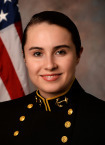 Brianna Kaufmann is a Nuclear Engineering major with a Russian minor from Philadelphia, Pennsylvania. She was selected as a Bowman Scholar and early-selected Submarines in the spring of her 2/C year. Ms. Kaufmann also received the inaugural Behrens’ Family Scholarship.Since her 4/C year, she has maintained a 3.87 CQPR while participating in a varsity sport and several ECAs. She is a coxswain for the Men’s Lightweight Crew team, a member of the Dolphin Club, and holds leadership positions in the USNA student chapter of the American Nuclear Society and in Alpha Nu Sigma. While on the Women’s Crew Team (first as a rower and then as a coxswain), she was named to the 2015 and 2016 Patriot League Academic Honor Rolls.In Ms. Kaufmann’s 1/C year, she is working on independent research and leading a group capstone project. Her independent research focuses on the neutron transport and core physics characteristics of pebble bed modular reactors; her capstone project focuses on the challenges associated with shielding a nuclear-powered spacecraft for a journey to Mars.Looking forward, she hopes to attend the Naval Postgraduate School and earn a Masters’ degree in Mechanical Engineering.